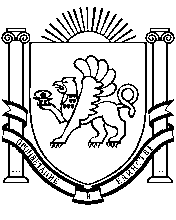 РЕСПУБЛИКА КРЫМРАЗДОЛЬНЕНСКИЙ РАЙОН АДМИНИСТРАЦИЯ БЕРЕЗОВСКОГО СЕЛЬСКОГО ПОСЕЛЕНИЯ ПОСТАНОВЛЕНИЕ10 декабря 2021 г.                             с. Березовка                                     № 372Об утверждении Порядка завершения операций по     исполнению    бюджета     муниципального образования   Березовское  сельское   поселение Раздольненского   района    Республики   Крым   в текущем финансовом годуВ соответствии со статьей 242 Бюджетного кодекса Российской Федерации, приказа Министерства финансов Республики Крым от 22.11.2021 года № 250 «Об утверждении Порядка завершения операций по исполнению бюджета Республики Крым в текущем финансовом году», администрация Березовского сельского поселения Раздольненского района Республики КрымПОСТАНОВЛЯЕТ:1. Утвердить Порядок завершения операций по исполнению бюджета муниципального образования Березовское сельское поселение Раздольненского района Республики Крым в текущем финансовом году согласно приложению.2. Признать утратившим силу постановление Администрации Березовского сельского поселения Раздольненского района Республики Крым от 16 декабря 2020 года № 396 «Об утверждении Порядка завершения операций по исполнению бюджета муниципального образования Березовское  сельское  поселение Раздольненского района Республики Крым в текущем финансовом году».3. Постановление вступает в силу со дня его подписания. 4. Настоящее постановление подлежит опубликованию на сайте Администрации Березовского сельского поселения Раздольненского района Республики Крым (http:// berezovkassovet.ru).5. Контроль за исполнением настоящего постановления оставляю за собой.Председатель Березовскогосельского совета - глава АдминистрацииБерезовского сельского поселения                                          А.Б.Назар Приложениек постановлению Администрации Березовского сельского поселения Раздольненского района от 10.12.2021 года № 372Порядок завершения операций по исполнению бюджета муниципального образования Березовское сельское поселение Раздольненского района  Республики Крым в текущем финансовом году1. В соответствии со статьей 242 Бюджетного кодекса Российской Федерации исполнение бюджета муниципального образования Березовское  сельское  поселение Раздольненского района Республики Крым завершается в части:- операций по расходам бюджета и источникам финансирования дефицита бюджета муниципального образования Березовское  сельское  поселение Раздольненского района Республики Крым - 31 декабря  текущего финансового года;- зачисления в бюджет муниципального образования Березовское сельское  поселение Раздольненского района Республики Крым поступлений завершенного финансового года, в установленном порядке Управлением Федерального казначейства по Республике Крым (далее – УФК по Республике Крым) между бюджетами бюджетной системы Российской Федерации, и их отражения в отчетности об исполнении бюджета муниципального образования Березовское  сельское  поселение Раздольненского района Республики Крым завершенного финансового года - в первые пять рабочих дней очередного финансового года.2. В целях завершения операций по расходам бюджета муниципального образования Березовское  сельское  поселение Раздольненского района Республики Крым и источникам финансирования дефицита бюджета муниципального образования Березовское  сельское  поселение Раздольненского района Республики Крым:- главные распорядители бюджетных средств и главные администраторы источников финансирования дефицита бюджета муниципального образования Березовское  сельское  поселение Раздольненского района Республики Крым обеспечивают представление в УФК по Республике Крым не позднее чем за четыре рабочих дня до окончания текущего финансового года документов по доведению лимитов бюджетных обязательств,  бюджетных ассигнований, предельных объемов финансирования расходов до получателей бюджетных средств муниципального образования Березовское  сельское  поселение Раздольненского района Республики Крым (далее - ПБС) и администраторов источников финансирования дефицита бюджета муниципального образования Березовское  сельское  поселение Раздольненского района Республики Крым;3. Получатели средств бюджета муниципального образования Березовское  сельское  поселение Раздольненского района Республики Крым (администраторы источников финансирования дефицита бюджета) обеспечивают представление в  УФК по Республике Крым платежных и иных документов, необходимых для  проведения кассовых выплат, не позднее чем за один рабочий день до окончания текущего финансового года.Получатели средств бюджета муниципального образования Березовское  сельское  поселение Раздольненского района Республики Крым обеспечивают представление в  УФК по Республике Крым  платежных документов, необходимых для  проведения операций по выплатам  за счет наличных денег, не позднее  чем за четыре рабочих дня до окончания текущего финансового года.Дата составления документа в поле "дата" расчетного документа не должна быть позднее даты, установленной настоящим пунктом для представления данного расчетного документа в УФК по Республике Крым.4.  Срок предоставления в УФК по Республике Крым документов для осуществления операций по расходам, изменений в бюджетные ассигнования, лимиты бюджетных обязательств, предельные объемы финансирования может быть продлен до последнего рабочего дня текущего финансового года по решению Главы Администрации Березовского сельского поселения Раздольненского района Республики Крым на основании обоснованного письменного обращения от главных распорядителей бюджетных средств   и администраторов источников финансирования дефицита бюджета муниципального образования  Березовское  сельское  поселение Раздольненского района Республики Крым в целях полного и эффективного исполнения бюджета муниципального образования  Березовское  сельское  поселение Раздольненского района, а также в случае внесения изменений в закон Республики Крым о бюджете на текущий финансовый год и плановый период, в решение Березовского сельского совета «О бюджете муниципального образования Березовское сельское поселение Раздольненского района Республики Крым на 2021 год и плановый период 2022 и 2023 годов».5. Перечисления из бюджета муниципального образования Березовское сельское  поселение Раздольненского района Республики Крым осуществляются в установленном порядке на основании платежных документов, указанных в пунктах 2-3 настоящего Порядка, до последнего рабочего дня текущего финансового года включительно.6. Получатели средств бюджета муниципального образования Березовское  сельское  поселение Раздольненского района Республики Крым не позднее чем за два рабочих дня до окончания текущего финансового года обеспечивают внесение наличных денежных средств на соответствующие лицевые счета, открытые им в УФК по Республике Крым. 7. Получатели средств бюджета муниципального образования Березовское  сельское  поселение Раздольненского района Республики Крым в соответствии с Правилами обеспечения наличными денежными средствами и денежными средствами, предназначенными для осуществления расчетов по операциям, совершаемым с использованием платежных карт, участников системы казначейских платежей, утвержденными приказом Федерального казначейства Российской Федерации от 15 мая 2020 года № 22н (далее – Правила обеспечения наличными денежными средствами), не позднее чем за два рабочих дня до окончания текущего финансового года представляется Расшифровка сумм неиспользованных (внесенных через банкомат или пункт выдачи наличных денежных средств) средств (код формы по КФД 0531251) (далее – Расшифровка). При этом в поле «Вид операции» указывается «неиспользованные».В случае внесения наличных средств в последний рабочий день финансового года Расшифровка представляется клиентом до 12 часов этого дня.В случае непредставления клиентом Расшифровки в сроки, установленные абзацами первым и вторым настоящего пункта, УФК по Республике Крым составляет платежный документ на перечисление внесенных (неиспользованных) сумм (за исключением зарезервированных сумм) с соответствующего счета, открытого УФК по Республике Крым в Банке России или кредитных организациях для выдачи и внесения наличных денежных средств и осуществления расчетов по отдельным операциям (далее – банковский счет) на единый счет бюджета муниципального образования Березовское  сельское  поселение Раздольненского района Республики Крым.Указанное платежное поручение является основанием для отражения УФК по Республике Крым операций по списанию средств с соответствующего банковского счета, а также операций по зачислению средств на единый счет бюджета муниципального образования Березовское  сельское  поселение Раздольненского района без отражения на лицевом счете открытом клиенту.8. Неиспользованные остатки средств на банковском счете не позднее, чем за два последних рабочих дня до окончания текущего финансового года перечисляются на единый счет бюджета муниципального образования Березовское  сельское  поселение Раздольненского района (за вычетом суммы средств, которая будет использована ПБС муниципального образования Березовское  сельское  поселение Раздольненского района Республики Крым в три последних рабочих дня текущего финансового года для получения наличных денег с банковского счета).Наличие остатков на банковских счетах на 1 января очередного финансового года не допускается, за исключением случаев, предусмотренных Правилами обеспечения наличными денежными средствами.9. Бюджетные ассигнования, лимиты бюджетных обязательств и предельные объемы финансирования расходов текущего финансового года прекращают свое действие 31 декабря текущего финансового года.10. Остатки неиспользованных бюджетных ассигнований, лимитов бюджетных обязательств и предельных объемов финансирования расходов  бюджета муниципального образования Березовское  сельское  поселение Раздольненского района Республики Крым текущего финансового года, отраженные на лицевых счетах, открытых в УФК, главным распорядителям и получателям средств бюджета  муниципального образования Березовское  сельское  поселение Раздольненского района Республики Крым   (администраторам источников финансирования дефицита бюджета муниципального образования Березовское  сельское  поселение Раздольненского района Республики Крым), не подлежат учету на указанных лицевых счетах в качестве остатков на начало очередного финансового года.11. В случае если средства бюджета муниципального образования Березовское  сельское  поселение Раздольненского района Республики Крым завершенного финансового года возвращены в очередном финансовом году на единый счет бюджета муниципального образования Березовское  сельское  поселение Раздольненского района Республики Крым по причине неверного указания в платежных поручениях реквизитов получателя платежа ПБС муниципального образования Березовское сельское  поселение Раздольненского района Республики Крым в течение пяти рабочих дней со дня отражения этих средств на лицевом счете ПБС муниципального образования Березовское  сельское  поселение Раздольненского района Республики Крым, но не позднее 1 февраля очередного финансового года, вправе представить в УФК по Республике Крым платежные документы для перечисления указанных средств по уточненным реквизитам.   12. Не использованные на 01 января очередного финансового года остатки субсидий, субвенций, иных межбюджетных трансфертов, имеющих целевое назначение (далее – целевые средства), предоставленных из других бюджетов бюджетной системы Российской Федерации, за исключением межбюджетных трансфертов, источником финансового обеспечения которых являются средства резервного фонда Президента Российской Федерации, подлежат возврату в бюджет из которого они были предоставлены главными администраторами доходов  муниципального образования Березовское сельское  поселение Раздольненского района Республики Крым по возврату остатков целевых средств в первые 15 рабочих дней очередного финансового года в установленном Администрацией Березовского сельского поселения Раздольненского района Республики Крым порядке.13. Получатели средств бюджета муниципального образования Березовское  сельское  поселение Раздольненского района, осуществляющие свою деятельность в нерабочие праздничные дни в Российской Федерации в январе очередного финансового года, в целях финансового обеспечения указанной деятельности вправе иметь в кассе остаток наличных денежных средств завершенного финансового года в пределах установленной ими в соответствии с требованиями Указания Банка России от 11 марта 2014 года № 3210-У «О порядке ведения кассовых операций юридическими лицами и упрощенном порядке ведения кассовых операций индивидуальными предпринимателями и субъектами малого предпринимательства» максимально допустимой суммы наличных денег, которая может храниться в кассе (далее – остатки наличных денежных средств).Остатки наличных денежных средств по состоянию на 1 января очередного финансового года, неиспользованные в нерабочие праздничные дни очередного финансового года, подлежат взносу на банковский счет не позднее третьего рабочего дня очередного финансового года в целях последующего перечисления в доход бюджета муниципального образования Березовское  сельское  поселение Раздольненского района Республики Крым в порядке, установленном для возврата дебиторской задолженности прошлых лет ПБС муниципального образования Березовское  сельское  поселение Раздольненского района Республики КрымОперации очередного финансового года за счет указанного в абзаце первом настоящего пункта остатка наличных денежных средств подлежат отражению в бюджетном учете операций по исполнению бюджета муниципального образования Березовское  сельское  поселение Раздольненского района Республики Крым и бюджетной отчетности за очередной финансовый год.14. Главным администраторам доходов муниципального образования Березовское сельское  поселение Раздольненского района Республики Крым не допускать наличие невыясненных поступлений в части целевых средств на конец текущего финансового года.